Dans le passé						Aujourd’hui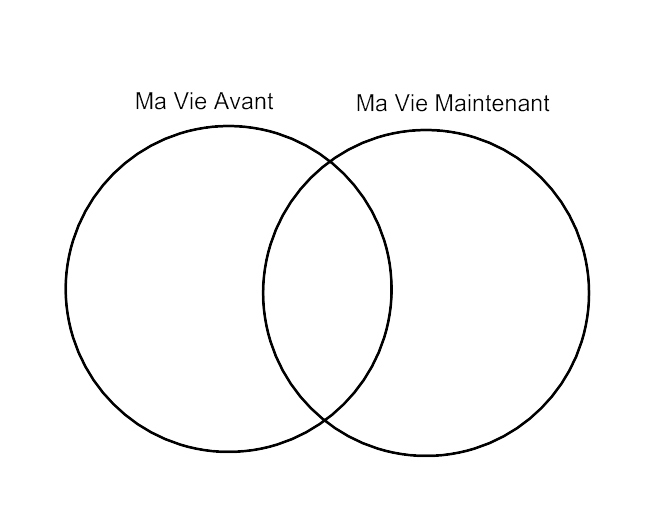 Autrefois						au présentAvant							maintenantIl y a longtemps						actuellementIl y a ____ ans						cette annéeDe temps en temps					??Parfois